             Anexa 11                la RegulamentCurriculum vitae al coordonatorului de proiect Curriculum vitae EuropassCurriculum vitae Europass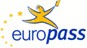 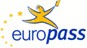 Atașați fotografie (opțional)Informații personale Nume / Prenume Adresa(e)Nume PrenumeNumărul	imobilului,	numele	străzii,	codul	poştal, localitatea, țaraTelefon(-oane)Eliminați   rândul   daca este cazulMobil:	Eliminați   rândul daca este cazulFax(uri)E-mail(uri)Eliminați rândul daca este cazul Eliminați rândul daca este cazulNationalitate(-tati)	Eliminați rândul daca este cazulData naşterii	Eliminați rândul daca este cazulSex	Eliminați rândul daca este cazulLocul de muncă vizat / Domeniul ocupaționalEliminați rândul dacă este cazulExperiența profesionalăPerioadaFuncția sau postul ocupatMenționați    pe    rând    fiecare    experiența    profesională relevantă, începând cu cea mai recentă dintre acestea. Eliminați rândul dacă este cazulPrincipalele	activități	şi responsabilitățiNumele	şi	adresa angajatoruluiTipul	activității	sau sectorul de activitateEducație şi formarePerioadaCalificarea / diploma obținutăDiscipline principale studiate     /     competențe dobânditeNumele şi tipul instituției de          învățământ          / furnizorului de formareNivelul in clasificarea naționala	sauinternaționalaMenționați pe rând fiecare formă de învățământ şi program de formare profesională urmat, începând cu cel mai recentEliminați rândul dacă este cazulAptitudini  şi  competențe personaleLimba(i) maternă(e)Precizați limba  maternă (daca este cazul specificați a doua limbă maternă)Limba(i) străină(e) Autoevaluare Nivel european (*)Limba Limba(*) Nivelul cadrului european comun limbide  referințăpentruCompetente	şi	abilități socialeDescrieți competențele şi indicați contextul în care  au fost dobândite. Eliminați rândul dacă este cazulCompetențe  şi  aptitudini organizatoriceDescrieți competențele şi indicați contextul în care  au fost dobândite. Eliminați rândul dacă este cazulCompetențe  şi  aptitudini tehniceDescrieți competențele şi indicați contextul în care  au fost dobândite. Eliminați rândul dacă este cazulCompetențe  şi  cunoştințe de	utilizare	a calculatoruluiDescrieți competențele şi indicați contextul în care  au fost dobândite. Eliminați rândul dacă este cazulCompetențe  şi  aptitudini artisticeDescrieți competențele şi indicați contextul în care  au fost dobândite. Eliminați rândul dacă este cazulAlte	competențe	şi aptitudiniDescrieți competențele şi indicați contextul în care  au fost dobândite. Eliminați rândul dacă este cazulPermis(e) de conducereMenționați  dacă  dețineți  un  permis  şi  categoria.  Eliminați rândul dacă este cazulInformații suplimentareIndicați  alte  informații  utile  care  nu  au  fost  menționate anterior, de exemplu: persoane de contact, referințe etc.Anexe	Enumerați documentele ataşate CV-ului, daca este cazul